Popis donacija 2013., 2014., 2015., 2016.:Labin 31.12.2016. Valter Poropat, direktor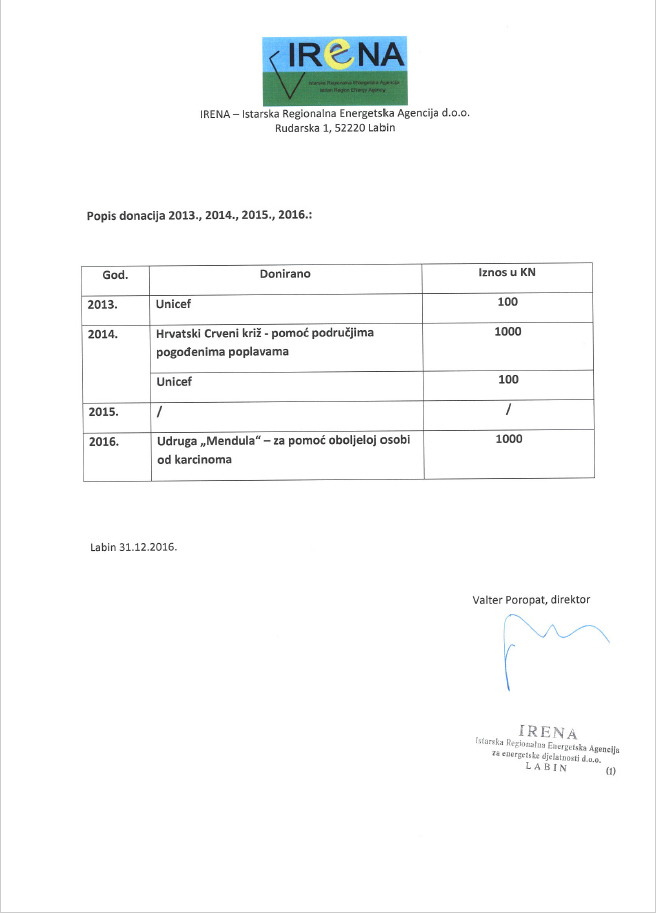 God.DoniranoIznos u KN2013.Unicef1002014.Hrvatski Crveni križ - pomoć područjima pogođenima poplavama10002014.Unicef1002015.//2016.Udruga „Mendula“ – za pomoć oboljeloj osobi od karcinoma1000